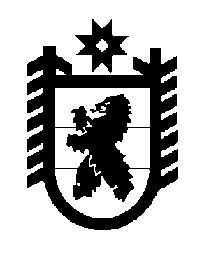 Российская Федерация Республика Карелия    ПРАВИТЕЛЬСТВО РЕСПУБЛИКИ КАРЕЛИЯРАСПОРЯЖЕНИЕ                                  от  15 января 2015 года № 15р-Пг. Петрозаводск Одобрить и подписать Соглашение между Правительством Республики Карелия и обществом с ограниченной ответственностью «СтройИнвестРесурс» о взаимодействии по реализации проекта «Создание завода по производству товарной беленой химико-термомеханической массы на территории Республики Карелия».           ГлаваРеспублики  Карелия                                                             А.П. Худилайнен